Čokoláda a cukrovinky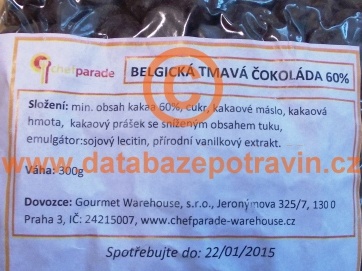 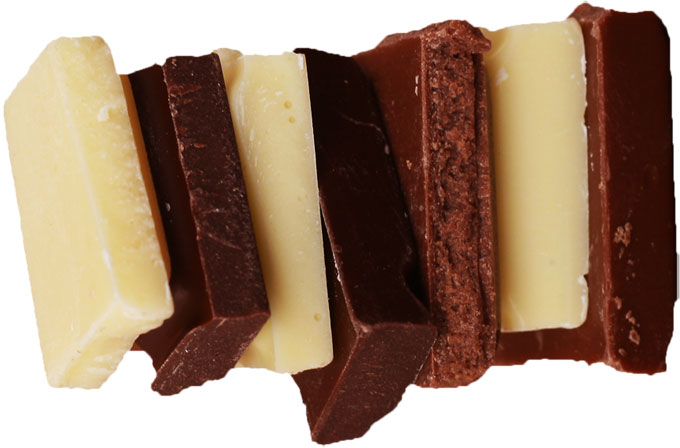 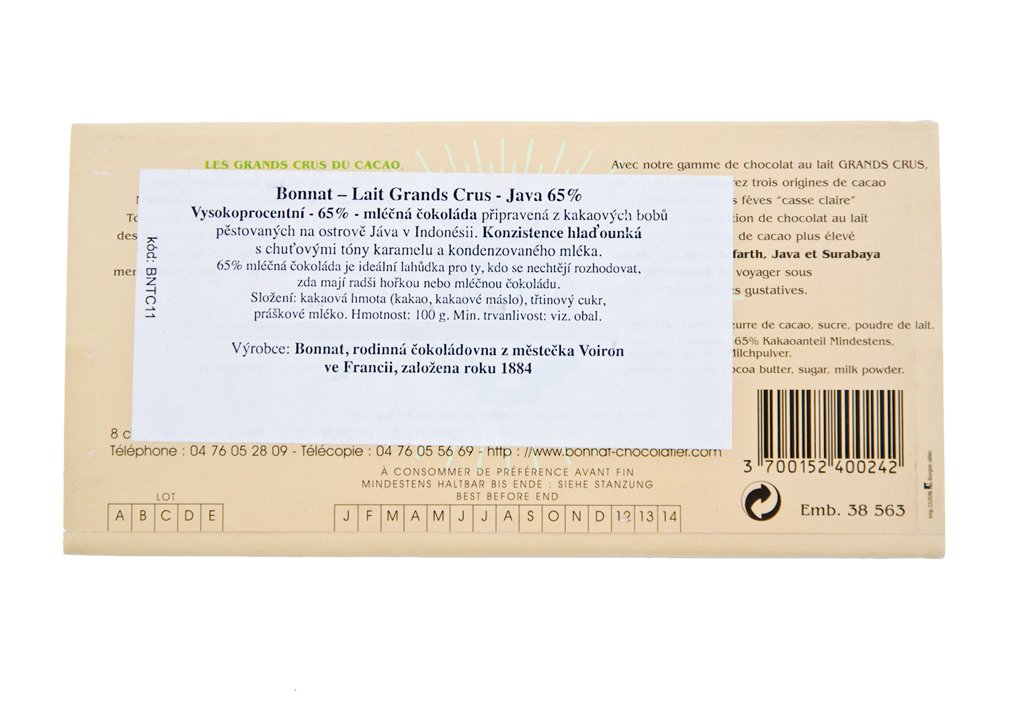 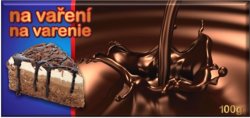 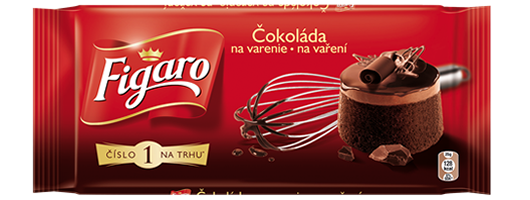 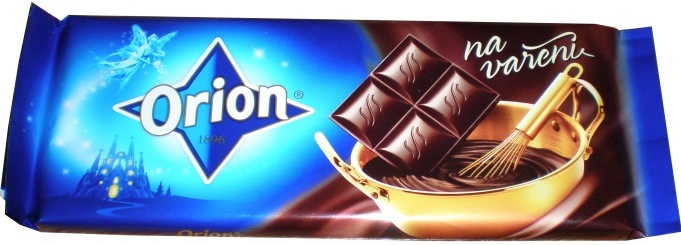 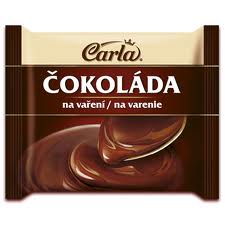 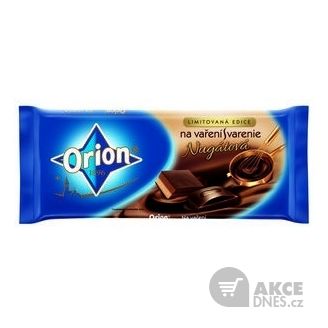 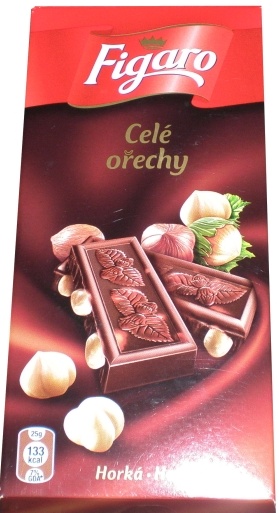 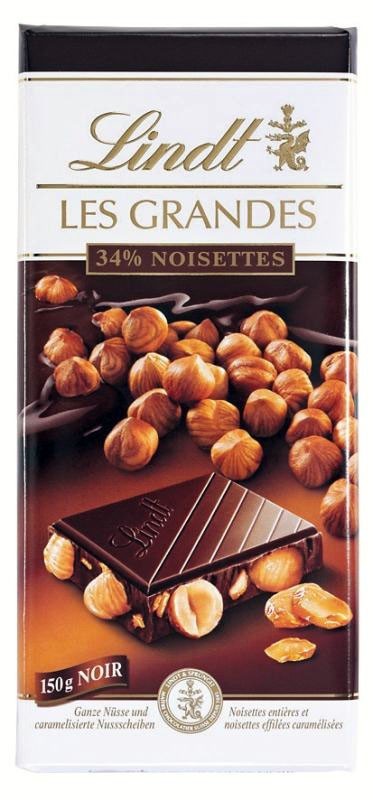 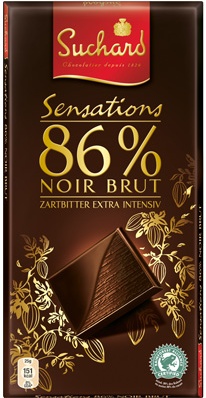 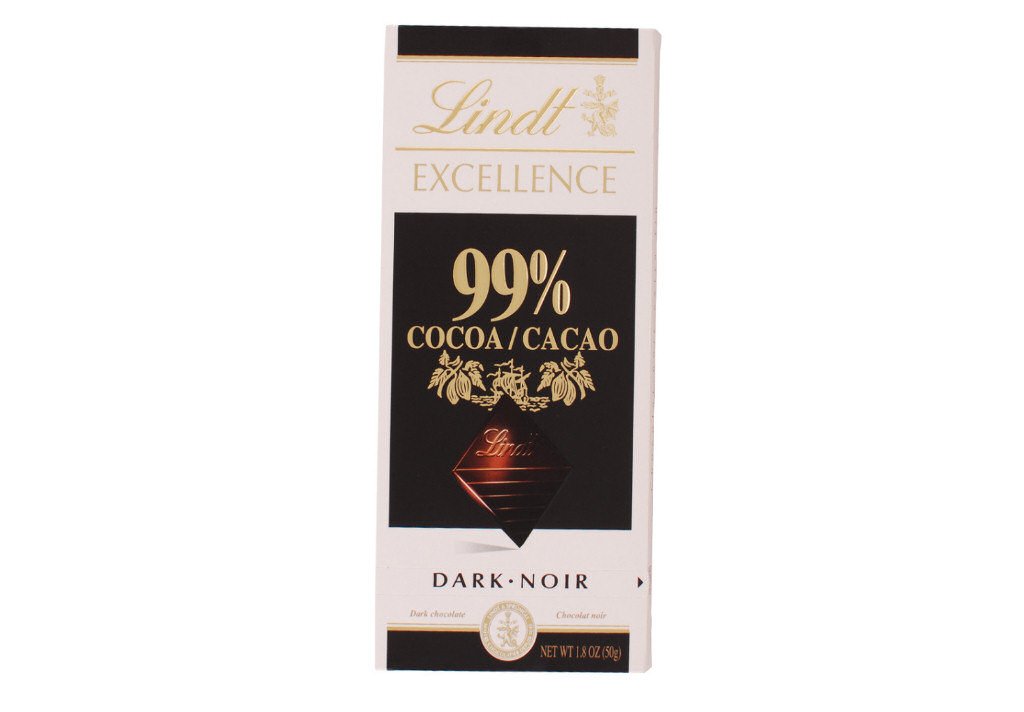 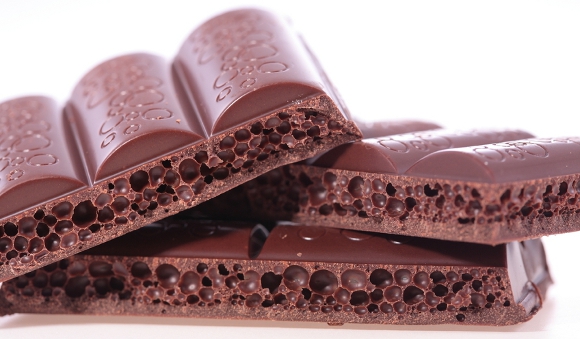 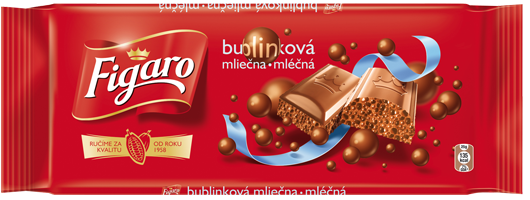 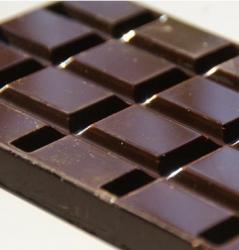 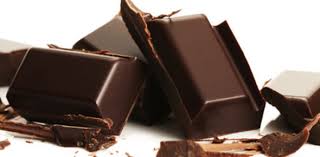 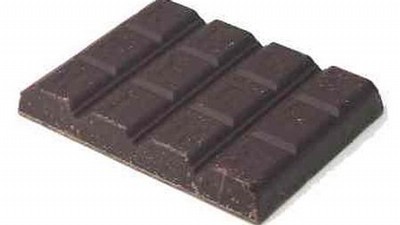 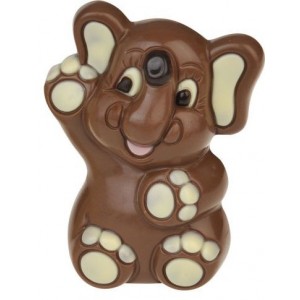 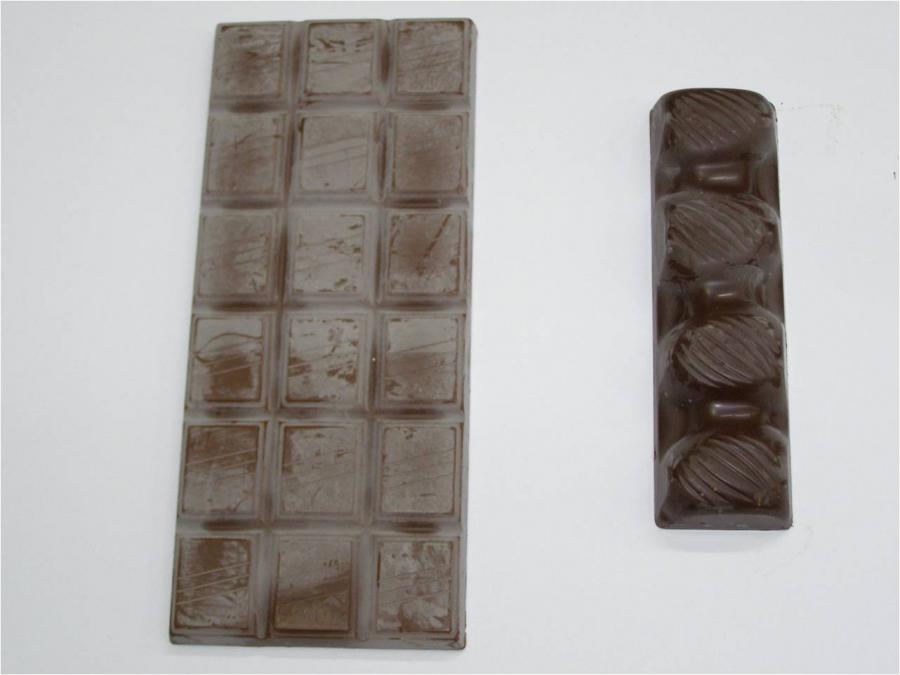 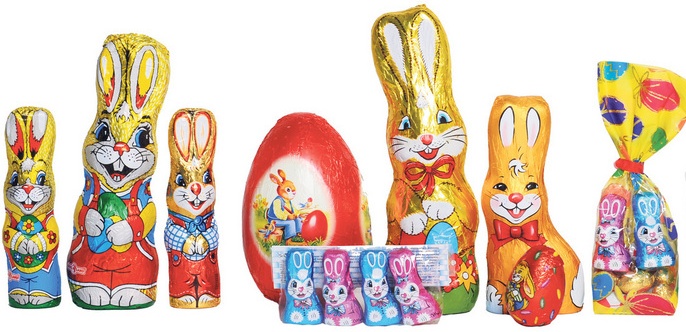 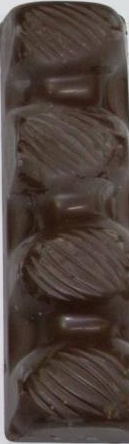 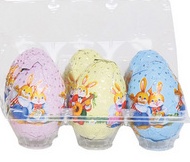 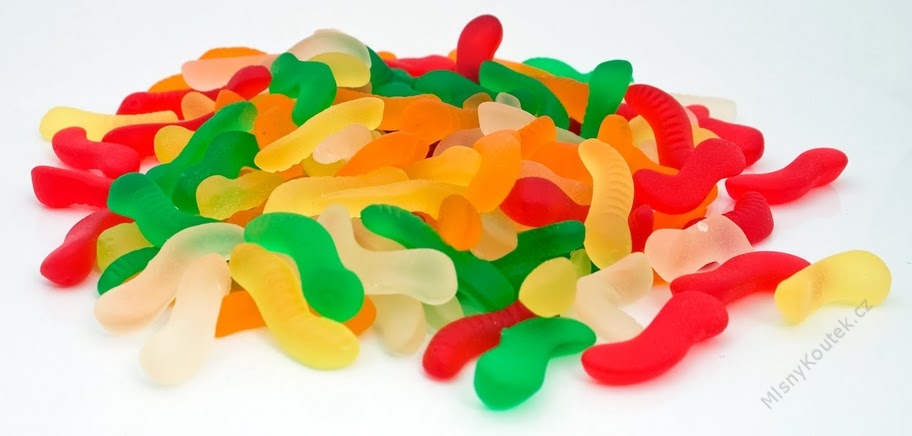 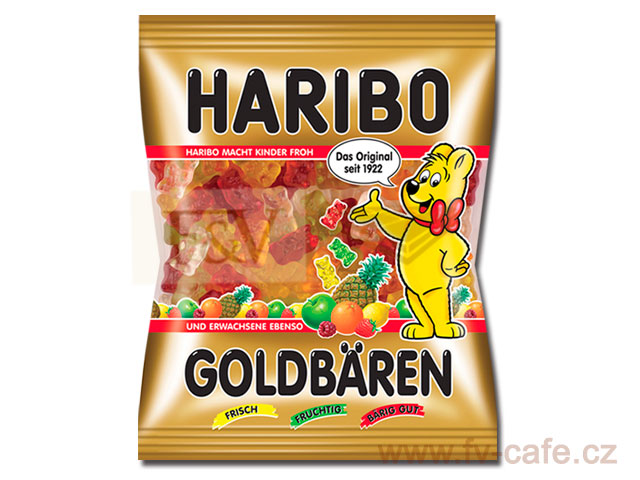 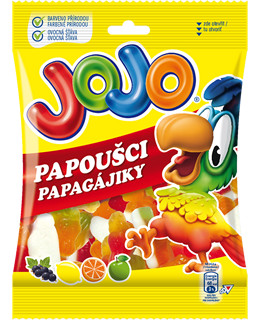 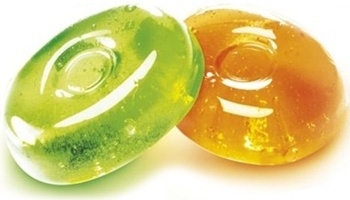 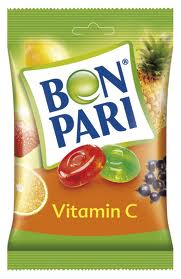 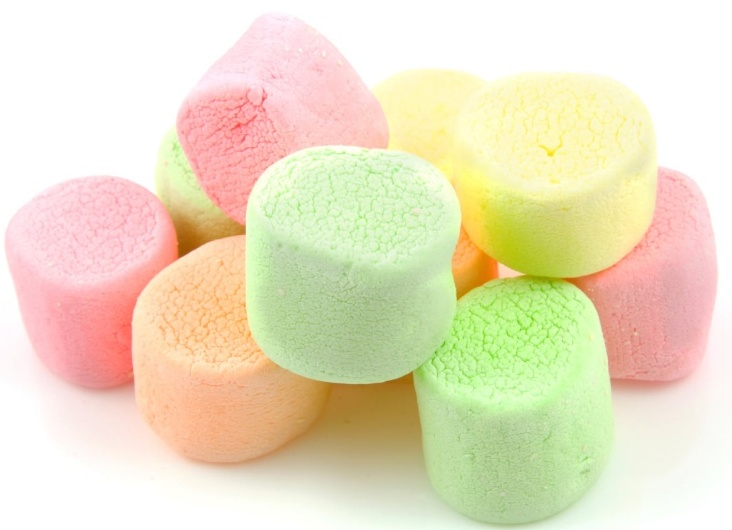 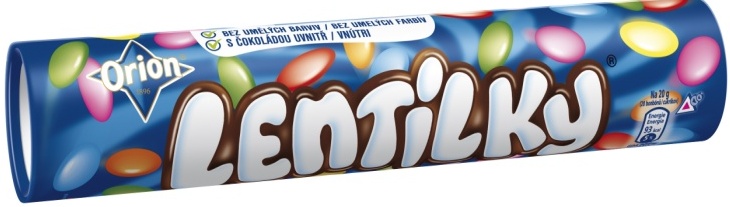 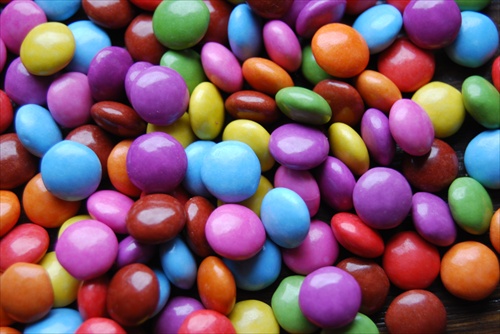 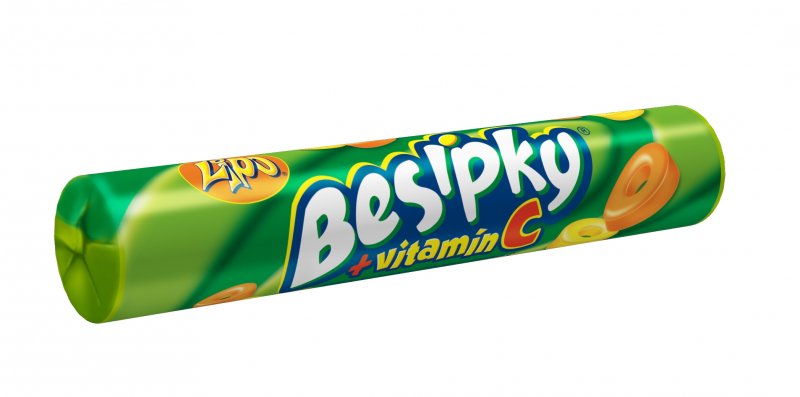 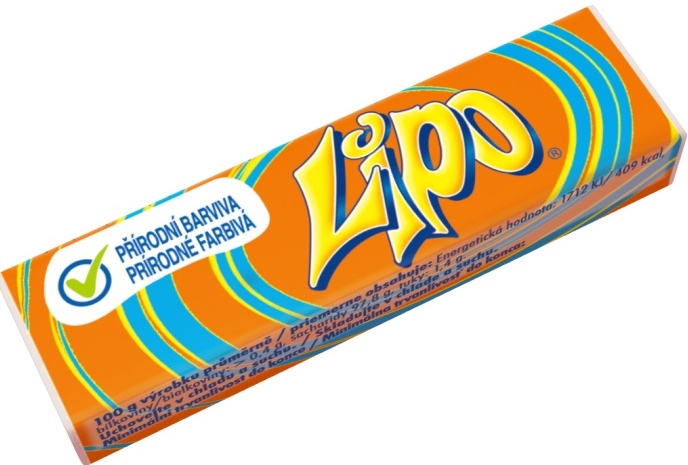 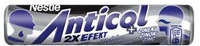 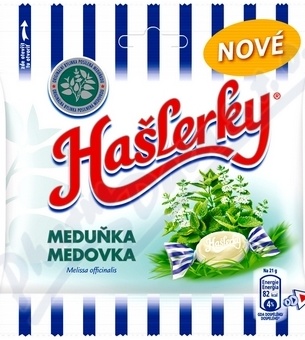 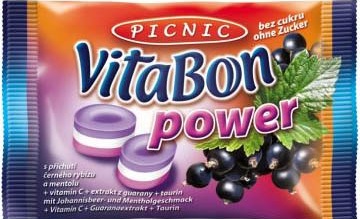 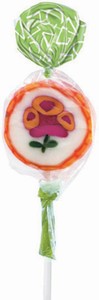 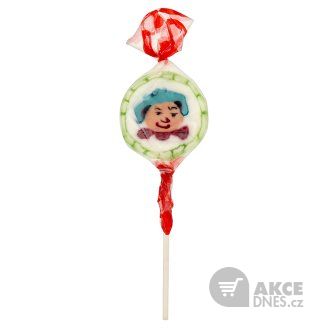 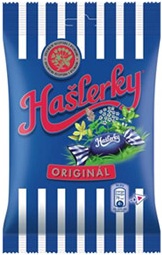 